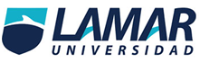 García Meda Atziri Guadalupe 8C. Hospital: FAA.Actividad 1.- “Medicina basada en evidencias parte I”.Sensibilidad: a / (a+c) = 2.647a= 17 (enfermos con prueba positiva) c= 28 (enfermos con prueba negativa)17 / (17+28) = 17/45 = 2.647Especificidad: b / (b+d) = 27.5b= 2 (no enfermos con prueba positiva) d= 53 (no enfermos con prueba negativa)2 / (2+53) = 2 / 55= 27.5Valor predictivo positivo: a / (a+b) = 1.1176a= 17 (enfermos con prueba positiva) b= 2 (no enfermos con prueba positiva)17 / (17+2) = 17 / 19= 1.1176Valor predictivo negativo: d / (c+d) =c= 28 (enfermos con prueba negativa) d= 53 (no enfermos con prueba negativa)53 / (28+53) = 53/81 = 1.5283